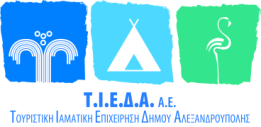 Αριθμ. Πρωτ :640Α  07.12.2022ΠΕΡΙΛΗΨΗ ΔΙΑΚΗΡΥΞΗΣ  2022Β/21/ΔΔΙΑ ΤΟΥ ΣΥΣΤΗΜΑΤΟΣ ΤΗΣ ΦΑΝΕΡΗΣ ΠΛΕΙΟΔΟΤΙΚΗΣ ΔΙΑΔΙΚΑΣΙΑΣ  ΚΑΙΚΡΙΤΗΡΙΟ ΚΑΤΑΚΥΡΩΣΗΣ ΤΗΝ ΥΨΗΛΟΤΕΡΗ  ΠΡΟΣΦΕΡΟΜΕΝΗ ΤΙΜΗΓΙΑ ΤΗΝ ΕΚΜΙΣΘΩΣΗ ΔΗΜΟΤΙΚΟΥ ΑΚΙΝΗΤΟΥ ΑΝΑΨΥΚΤΗΡΙΟΥ  ΕΝΤΟΣ ΤΗΣ ΠΛΑΖ ΕΟΤΔΙΑΚΗΡΥΣΣΕΙ την διενέργεια ανοικτού πλειοδοτικού διαγωνισμού δια την εκμίσθωση του Δημοτικού Ακινήτου ΑΝΑΨΥΚΤΗΡΙΟΥ   ΕΝΤΟΣ ΤΗΣ  ΔΗΜΟΤΙΚΗΣ ΠΛΑΖ   «ΕΟΤ» , που  βρίσκεται στην Αλεξανδρούπολη, εντός της  εις την  χρήση και κατοχή   υφισταμένης  δημοτικής  πλαζ  ΕΟΤ  και επί της 1ου χιλιομέτρου  Αλεξ/πόλης – Μακρης  Αντικείμενο του διαγωνισμού είναι η εννιαετής  (9) εκμίσθωση με δυνατότητα 3 έτους  παράτασης, της χρήσης του υπό εκμίσθωση ακινήτου ως καταστήματος υγειονομικού ενδιαφέροντος Αναψυκτηρίου Εντός της Δημοτικής Πλαζ ΕΟΤ .Η τιμή εκκίνησης του διαγωνισμού σύμφωνα με την υπ’ αριθμόν απόφασης της επιτροπής εκτίμησης ακινήτου ( 628/30_11_2022) και του ΔΣ : 2022Β/21/Δ ορίζεται εις το ποσό των 2.000 ευρώ πλέον χαρτοσήμου 3,6%.ΤΟΠΟΣ - ΤΡΟΠΟΣ ΚΑΙ ΧΡΟΝΟΣ ΔΙΑΓΩΝΙΣΜΟΥ.Ως καταληκτική ημερομηνία για την υποβολή προσφοράς, σύμφωνα με τους όρους της παρούσας, ορίζεται η  19 η/12 ημέρα Δευτέρα  και ώρα 12:30 και η κατάθεση των σχετικών φακέλων από τους Υποψήφιους θα γίνεται στα κεντρικά γραφεία διοίκησης της ΤΙΕΔΑ Α.Ε. Ταχ. Δ.νση : Λ.Μάκρης –Παραπλεύρως. και ως χρόνος υποβολής της αίτησης συμμετοχής και του σφραγισμένου φακέλου δικαιολογητικών συμμετοχής από κάθε ενδιαφερόμενο, ορίζεται η 19/12//2022 και από ώρα 12:00 έως ώρα 12:30. Προσφορές που κατατίθενται μετά την παραπάνω ημερομηνία και ώρα, είναι εκπρόθεσμες και επιστρέφονται.  Οι προσφορές θα απευθύνονται στην ΤΙΕΔΑ ΑΕ μέσα σε φάκελο καλά σφραγισμένο, ο οποίος θα περιέχει: α)	Τα δικαιολογητικά συμμετοχής β)	Φάκελο με την ένδειξη «Οικονομική Προσφορά», που θα περιέχει επί ποινή αποκλεισμού την οικονομική προσφορά του διαγωνιζομένου.Η αποσφράγιση των προσφορών θα γίνει από την τριμελή Επιτροπή παραλαβής και αποσφράγισης προσφορών που ορίστηκε με την υπ’ αριθμ. 2022Β/21/Δ.Α Απόφαση του Δ.Σ. της ΤΙΕΔΑ ΑΕ. Οι Ενδιαφερόμενοι δύνανται να υποβάλλουν τυχόν ερωτήσεις / διευκρινήσεις από τα γραφεία της ΤΙΕΔΑ.Ε., που βρίσκονται στο 1ο χλμ Ε.Ο. Αλεξανδρούπολης  - Μάκρης (παραπλεύρως Δημοτικού Κάμπινγκ), στο τηλέφωνο 2551088340και στο e-mail: tourismaxd@hotmail.com. Το σχετικό τεύχος της Διακήρυξης έχει αναρτηθεί  στην ιστοσελίδα του Δήμου Αλεξανδρούπολης ,www.alexpolis.gr & στη Διαύγεια Πρόεδρος της ΤΙΕΔΑ ΑΕ Αναστάσιος Σεραφειμίδης 